Publicado en Madrid, Málaga, Alhaurin de la Torre, Torremolinos, Ciudad Real, Jaén, Torredelcampo, Martos, Granada, Jerez de la Frontera el 11/02/2021 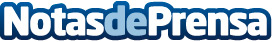 Entrega nocturna de flores para San ValentínEste año San Valentín cae en domingo. Cualquier otro año, los restaurante estarían llenos de cenas para la noche del sábado. Dadas las restricciones en el sector hostelería, los acérrimos a esta fecha, tendrán que esforzarse para conseguir una románticas velada en casa para el sábado por la noche. La cadena de floristerías FLOWERING, ayudará ofreciendo entregas de flores a domicilio para el sábado, en las que ofrecen una opción gratuita de entrega nocturnaDatos de contacto:Javier HernándezComunicación633769844Nota de prensa publicada en: https://www.notasdeprensa.es/entrega-nocturna-de-flores-para-san-valentin Categorias: Interiorismo Emprendedores Consumo http://www.notasdeprensa.es